Appendix 2ALeast-Squares Regression Computations
True / False Questions
 
Multiple Choice Questions
 
Essay Questions
 Appendix 2A Least-Squares Regression Computations Answer Key

True / False Questions
 
Multiple Choice Questions
 
Essay Questions
 Question TypeDifficultyLO1: DM, DL, Manuf. overheadLO2: Period and product costsLO3: Variable, fixed, and mixed costsLO4: High-low methodLO5: Income statement formatsLO6: Direct and indirect costsLO7: Decision-making cost classificationsLO8: Least squares regression (App 2A)Professional Exam AdaptedIDOriginCMA/CPA origin1T/FExNew,6/27/97,EE.N.2T/FEx3/14/2010 M1E.N.3T/FHx3/14/2010 N2E.N.4Conceptual M/CExx8/e:ATB6-29David Keyes5Conceptual M/CMx3-17-2010 Conceptual AE.N.6M/CHx8/22/2004 Single MC H4E.N.7M/CHx8/22/2004 Single MC G4E.N.8M/CHxNew,6/28/97,A9E.N.2A-19-10Multipart M/CMx8/21/2004 Multi MC G4E.N.2A-211-12Multipart M/CHx7/e: 6-59 to 60Authors2A-313-14Multipart M/CMx8/21/2004 Multi MC I4E.N.2A-415-16Multipart M/CMx8/21/2004 Multi MC H4E.N.17ProblemHxxLD9e:CH05P2Larry Deppe18ProblemHx8/22/2004 Problem J4E.N.19ProblemHxNew,6/29/97,A9E.N.20ProblemHxx6/e:5-62Authors21ProblemHx8/21/2004 Problem H4E.N.22ProblemHx8/21/2004 Problem I4E.N.1.In least-squares regression, independent variables are not included in the computations of the slope and intercept. 
 
True    False2.Least-squares regression selects the values for the intercept and slope of a straight line that minimize the sum of the squared errors. 
 
True    False3.When analyzing a mixed cost, you should always plot the data in a scattergraph, but it is particularly important to check the data visually on a scattergraph when the R2 is very high. 
 
True    False4.Which of the following methods of analyzing mixed costs can be used to estimate an equation for the mixed cost?

   
 
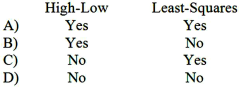 5.The least-squares regression method: 
 
6.The management of Ferry Corporation would like for you to analyze their repair costs, which are listed below:

  

Management believes that repair cost is a mixed cost that depends on the number of machine-hours. Using the least-squares regression method, the estimates of the variable and fixed components of repair cost would be closest to: 
 
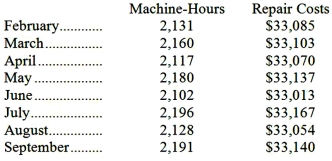 7.Moeller Inc.'s inspection costs are listed below:

  

Management believes that inspection cost is a mixed cost that depends on the number of units produced. Using the least-squares regression method, the estimates of the variable and fixed components of inspection cost would be closest to: 
 
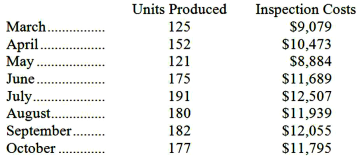 8.Your boss would like you to estimate the fixed and variable components of a particular cost. Actual data for this cost over four recent periods appear below.

  

Using the least-squares regression method, what is the cost formula for this cost? 
 
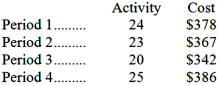 Descoteaux Inc.'s inspection costs are listed below:

  

Management believes that inspection cost is a mixed cost that depends on units produced.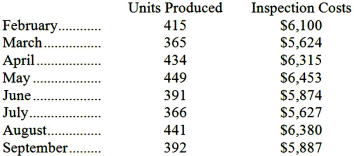 9.Using the least-squares regression method, the estimate of the variable component of inspection cost per unit produced is closest to: 
 
10.Using the least-squares regression method, the estimate of the fixed component of inspection cost per month is closest to: 
 
Carr Company reports the following data for the first six months of the year:

  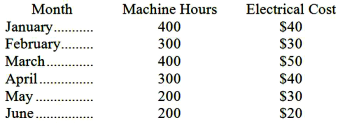 11.Using the least-squares regression method, the estimated variable electrical cost per machine hour is closest to: 
 
12.Using the least-squares regression method, the estimated monthly fixed component of the electrical cost is closest to: 
 
Gelrud Corporation's recent utility costs are listed below:

  

Management believes that utility cost is a mixed cost that depends on machine-hours.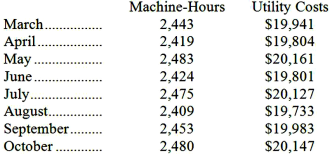 13.Using the least-squares regression method, the estimate of the variable component of utility cost per machine-hour is closest to: 
 
14.Using the least-squares regression method, the estimate of the fixed component of utility cost per month is closest to: 
 
Recent maintenance costs of Prideaux Corporation are listed below:

  

Management believes that maintenance cost is a mixed cost that depends on machine-hours.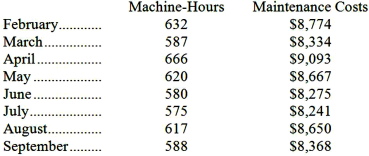 15.Using the least-squares regression method, the estimate of the variable component of maintenance cost per machine-hour is closest to: 
 
16.Using the least-squares regression method, the estimate of the fixed component of maintenance cost per month is closest to: 
 
17.The Stephens Leadership Center provides training seminars in personal development and time management. The company is relatively new and management is seeking information regarding the Center's cost structure. The following information has been gathered since the inception of the business in January of the current year:

  

Required:

a. Using the high-low method, estimate the variable cost per seminar and the total fixed cost per month.
b. Using the least-squares method, estimate the variable cost per seminar and the total fixed cost per month. 
 
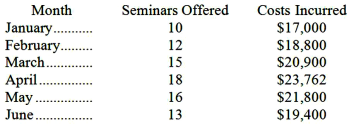 18.Dillenbeck Printing Corp., a book printer, has provided the following data:

  

Management believes that the press setup cost is a mixed cost that depends on the number of titles printed. (A specific book that is to be printed is called a "title". Typically, thousands of copies will be printed of each title. Specific steps must be taken to setup the presses for printing each title-for example, changing the printing plates. The costs of these steps are the press setup costs.)

Required:

Estimate the variable cost per title printed and the fixed cost per month using the least-squares regression method. 
 
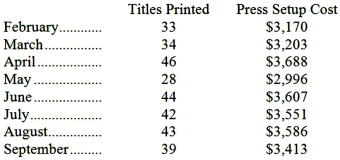 19.Below are cost and activity data for a particular cost over the last four periods. Your boss has asked you to analyze this cost so that management will have a better understanding of how this cost changes in response to changes in activity.

  

Required:

Using the least-squares regression method, estimate the cost formula for this cost. 
 
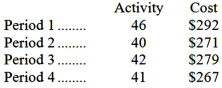 20.Executive Training, Inc., provides a personal development seminar that is popular with many companies. The number of seminars offered over the last five months, along with the total costs of offering these seminars, follows:

  

Required:

a. Using the high-low method, estimate the variable cost per seminar and the total fixed cost per month.
b. Using the least-squares regression method, compute the variable cost per seminar and the total fixed cost per month. (Round off to the nearest whole dollar.) 
 
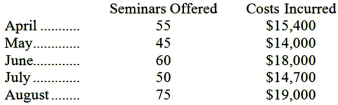 21.Galarneau Inc. maintains a call center to take orders, answer questions, and handle complaints. The costs of the call center for a number of recent months are listed below:

  

Management believes that the cost of the call center is a mixed cost that depends on the number of calls taken.

Required:

Estimate the variable cost per call and fixed cost per month using the least-squares regression method. 
 
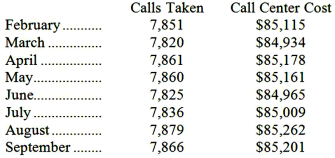 22.The management of Ferriman Corporation would like to better understand the behavior of the company's warranty costs. Those costs are listed below for a number of recent months:

  

Management believes that warranty cost is a mixed cost that depends on the number of product returns.

Required:

Estimate the variable cost per product return and the fixed cost per month using the least-squares regression method. 
 
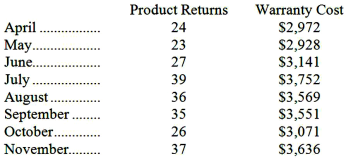 1.In least-squares regression, independent variables are not included in the computations of the slope and intercept. 
 
FALSEAACSB: Reflective Thinking
AICPA BB: Critical Thinking
AICPA FN: Measurement
Blooms: Remember
Learning Objective: 02-08 (Appendix 2A) Analyze a mixed cost using a scattergraph plot and the least-squares regression method.
Level: 1 Easy
 2.Least-squares regression selects the values for the intercept and slope of a straight line that minimize the sum of the squared errors. 
 
TRUEAACSB: Reflective Thinking
AICPA BB: Critical Thinking
AICPA FN: Measurement
Blooms: Remember
Learning Objective: 02-08 (Appendix 2A) Analyze a mixed cost using a scattergraph plot and the least-squares regression method.
Level: 1 Easy
 3.When analyzing a mixed cost, you should always plot the data in a scattergraph, but it is particularly important to check the data visually on a scattergraph when the R2 is very high. 
 
FALSEAACSB: Reflective Thinking
AICPA BB: Critical Thinking
AICPA FN: Measurement
Blooms: Remember
Learning Objective: 02-08 (Appendix 2A) Analyze a mixed cost using a scattergraph plot and the least-squares regression method.
Level: 3 Hard
 4.Which of the following methods of analyzing mixed costs can be used to estimate an equation for the mixed cost?

   
 
AACSB: Reflective Thinking
AICPA BB: Critical Thinking
AICPA FN: Measurement
Blooms: Remember
Learning Objective: 02-04 Analyze a mixed cost using a scattergraph plot and the high-low method.
Learning Objective: 02-08 (Appendix 2A) Analyze a mixed cost using a scattergraph plot and the least-squares regression method.
Level: 1 Easy
 5.The least-squares regression method: 
 
AACSB: Reflective Thinking
AICPA BB: Critical Thinking
AICPA FN: Measurement
Blooms: Understand
Learning Objective: 02-08 (Appendix 2A) Analyze a mixed cost using a scattergraph plot and the least-squares regression method.
Level: 2 Medium
 6.The management of Ferry Corporation would like for you to analyze their repair costs, which are listed below:

  

Management believes that repair cost is a mixed cost that depends on the number of machine-hours. Using the least-squares regression method, the estimates of the variable and fixed components of repair cost would be closest to: 
 
Using Microsoft Excel, the solution is:

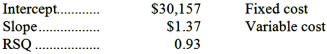 AACSB: Analytic
AICPA BB: Critical Thinking
AICPA FN: Measurement
Blooms: Apply
Learning Objective: 02-08 (Appendix 2A) Analyze a mixed cost using a scattergraph plot and the least-squares regression method.
Level: 3 Hard
 7.Moeller Inc.'s inspection costs are listed below:

  

Management believes that inspection cost is a mixed cost that depends on the number of units produced. Using the least-squares regression method, the estimates of the variable and fixed components of inspection cost would be closest to: 
 
Using Microsoft Excel, the solution is:

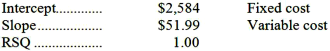 AACSB: Analytic
AICPA BB: Critical Thinking
AICPA FN: Measurement
Blooms: Apply
Learning Objective: 02-08 (Appendix 2A) Analyze a mixed cost using a scattergraph plot and the least-squares regression method.
Level: 3 Hard
 8.Your boss would like you to estimate the fixed and variable components of a particular cost. Actual data for this cost over four recent periods appear below.

  

Using the least-squares regression method, what is the cost formula for this cost? 
 
Using Microsoft Excel, the slope and intercept are:



Therefore, the cost formula is $164.54 per activity plus $8.86 per unit or:
Y = $164.54 + $8.86X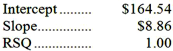 AACSB: Analytic
AICPA BB: Critical Thinking
AICPA FN: Measurement
Blooms: Apply
Learning Objective: 02-08 (Appendix 2A) Analyze a mixed cost using a scattergraph plot and the least-squares regression method.
Level: 3 Hard
 Descoteaux Inc.'s inspection costs are listed below:

  

Management believes that inspection cost is a mixed cost that depends on units produced.9.Using the least-squares regression method, the estimate of the variable component of inspection cost per unit produced is closest to: 
 
Using Microsoft Excel functions, the solution is:
Variable cost per unit produced = Slope = $9.97AACSB: Analytic
AICPA BB: Critical Thinking
AICPA FN: Measurement
Blooms: Apply
Learning Objective: 02-08 (Appendix 2A) Analyze a mixed cost using a scattergraph plot and the least-squares regression method.
Level: 2 Medium
 10.Using the least-squares regression method, the estimate of the fixed component of inspection cost per month is closest to: 
 
Using Microsoft Excel functions, the solution is:
Fixed cost per month = Intercept = $1,979AACSB: Analytic
AICPA BB: Critical Thinking
AICPA FN: Measurement
Blooms: Apply
Learning Objective: 02-08 (Appendix 2A) Analyze a mixed cost using a scattergraph plot and the least-squares regression method.
Level: 2 Medium
 Carr Company reports the following data for the first six months of the year:

  11.Using the least-squares regression method, the estimated variable electrical cost per machine hour is closest to: 
 
Using Microsoft Excel functions, the solution is:
Variable electrical cost per machine hour = Slope = $0.10AACSB: Analytic
AICPA BB: Critical Thinking
AICPA FN: Measurement
Blooms: Apply
Learning Objective: 02-08 (Appendix 2A) Analyze a mixed cost using a scattergraph plot and the least-squares regression method.
Level: 3 Hard
 12.Using the least-squares regression method, the estimated monthly fixed component of the electrical cost is closest to: 
 
Using Microsoft Excel functions, the solution is:
Fixed electrical cost per month = Intercept = $5.00AACSB: Analytic
AICPA BB: Critical Thinking
AICPA FN: Measurement
Blooms: Apply
Learning Objective: 02-08 (Appendix 2A) Analyze a mixed cost using a scattergraph plot and the least-squares regression method.
Level: 3 Hard
 Gelrud Corporation's recent utility costs are listed below:

  

Management believes that utility cost is a mixed cost that depends on machine-hours.13.Using the least-squares regression method, the estimate of the variable component of utility cost per machine-hour is closest to: 
 
Using Microsoft Excel, the solution is:
Using Microsoft Excel functions, the solution is:
Utility cost per machine-hour = Slope = $5.85AACSB: Analytic
AICPA BB: Critical Thinking
AICPA FN: Measurement
Blooms: Apply
Learning Objective: 02-08 (Appendix 2A) Analyze a mixed cost using a scattergraph plot and the least-squares regression method.
Level: 2 Medium
 14.Using the least-squares regression method, the estimate of the fixed component of utility cost per month is closest to: 
 
Using Microsoft Excel functions, the solution is:
Fixed utility cost per month = Intercept = $5,628AACSB: Analytic
AICPA BB: Critical Thinking
AICPA FN: Measurement
Blooms: Apply
Learning Objective: 02-08 (Appendix 2A) Analyze a mixed cost using a scattergraph plot and the least-squares regression method.
Level: 2 Medium
 Recent maintenance costs of Prideaux Corporation are listed below:

  

Management believes that maintenance cost is a mixed cost that depends on machine-hours.15.Using the least-squares regression method, the estimate of the variable component of maintenance cost per machine-hour is closest to: 
 
Using Microsoft Excel functions, the solution is:
Maintenance cost per machine-hour = Slope = $9.49AACSB: Analytic
AICPA BB: Critical Thinking
AICPA FN: Measurement
Blooms: Apply
Learning Objective: 02-08 (Appendix 2A) Analyze a mixed cost using a scattergraph plot and the least-squares regression method.
Level: 2 Medium
 16.Using the least-squares regression method, the estimate of the fixed component of maintenance cost per month is closest to: 
 
Using Microsoft Excel functions, the solution is:
Fixed maintenance cost per month = Intercept = $2,782AACSB: Analytic
AICPA BB: Critical Thinking
AICPA FN: Measurement
Blooms: Apply
Learning Objective: 02-08 (Appendix 2A) Analyze a mixed cost using a scattergraph plot and the least-squares regression method.
Level: 2 Medium
 17.The Stephens Leadership Center provides training seminars in personal development and time management. The company is relatively new and management is seeking information regarding the Center's cost structure. The following information has been gathered since the inception of the business in January of the current year:

  

Required:

a. Using the high-low method, estimate the variable cost per seminar and the total fixed cost per month.
b. Using the least-squares method, estimate the variable cost per seminar and the total fixed cost per month. 
 
a. High-Low Method:

  

Variable cost = Change in Cost/Change in activity = $6,762/8 seminars = $845.25 per seminar

Fixed cost element = Total cost - Variable cost element
= $23,762 - ($845.25 per seminar × 18 seminars) = $8,547.50

Cost formula for seminar costs: $8,547.50 per month plus $845.25 per seminar held

b. Least-Squares Method:

n = 6
sumX = 84
sumY = 121,662
sumXY = 1,737,816
sumX^2 = 1,218

b = [n(sumXY) - (sumX)(sumY)]/[n(sumX^2) - (sumX)^2]
= [6(1,737,816) - (84)(121,662)]/[6(1,218) - (84)^2]
= $822.57 (rounded to the nearest whole cent)

a = [(sumY) - b(sumX)]/n
= [(121,662) - 822.57(84)]/6
= $8,761 (rounded to the nearest whole dollar)

The cost formula is $8,761 per month plus $822.57 per seminar. A similar answer can be obtained using Microsoft Excel.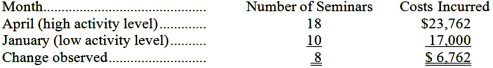 AACSB: Analytic
AICPA BB: Critical Thinking
AICPA FN: Measurement
Blooms: Apply
Learning Objective: 02-04 Analyze a mixed cost using a scattergraph plot and the high-low method.
Learning Objective: 02-08 (Appendix 2A) Analyze a mixed cost using a scattergraph plot and the least-squares regression method.
Level: 3 Hard
 18.Dillenbeck Printing Corp., a book printer, has provided the following data:

  

Management believes that the press setup cost is a mixed cost that depends on the number of titles printed. (A specific book that is to be printed is called a "title". Typically, thousands of copies will be printed of each title. Specific steps must be taken to setup the presses for printing each title-for example, changing the printing plates. The costs of these steps are the press setup costs.)

Required:

Estimate the variable cost per title printed and the fixed cost per month using the least-squares regression method. 
 
The solution using Microsoft Excel functions is:

Variable cost per title printed = Slope = $39.53
Fixed cost per month = Intercept = $1,875

The solution using the formulas in the text is:

n = 8
sumX = 309
sumY = $27,214
sumXY = $1,062,203
sumX^2 = 12,215

b = [n(sumXY) - (sumX)(sumY))]/[n(sumX^2) - (sumX)^2]
= [8($1,062,203) - (309)($27,214))]/[8(12,215) - (309)^2]
= $39.53

a = [(sumY) - b(sumX)]/n
= [($27,214) - $39.53(309)]/8
= $1,875

Any difference in the solutions is due to rounding errors when the formulas are used.AACSB: Analytic
AICPA BB: Critical Thinking
AICPA FN: Measurement
Blooms: Apply
Learning Objective: 02-08 (Appendix 2A) Analyze a mixed cost using a scattergraph plot and the least-squares regression method.
Level: 3 Hard
 19.Below are cost and activity data for a particular cost over the last four periods. Your boss has asked you to analyze this cost so that management will have a better understanding of how this cost changes in response to changes in activity.

  

Required:

Using the least-squares regression method, estimate the cost formula for this cost. 
 
The solution using Microsoft Excel functions is:

Variable cost = Slope = $3.94
Fixed cost = Intercept = $110.80
Therefore, the cost formula is $110.80 per period plus $3.94 per unit of activity or:
Y = $110.80 + $3.94X

The solution using the formulas in the text is:

n = 4
sumX = 169
sumY = 1,109
sumXY = 46,937
sumX^2 = 7,161

b = [n(sumXY) - (sumX)(sumY)]/[n(sumX^2) - (sumX)^2]
= [4(46,937) - (169)(1,109)]/[4(7,161) - (169)^2]
= $3.94 (rounded to nearest whole cent)

a = [(sumY) - b(sumX)]/n
= [(1,109) - 3.94(169)]/4
= $111 (rounded to nearest whole dollar)

Cost formula: Y = $111 + $3.94X.AACSB: Analytic
AICPA BB: Critical Thinking
AICPA FN: Measurement
Blooms: Apply
Learning Objective: 02-08 (Appendix 2A) Analyze a mixed cost using a scattergraph plot and the least-squares regression method.
Level: 3 Hard
 20.Executive Training, Inc., provides a personal development seminar that is popular with many companies. The number of seminars offered over the last five months, along with the total costs of offering these seminars, follows:

  

Required:

a. Using the high-low method, estimate the variable cost per seminar and the total fixed cost per month.
b. Using the least-squares regression method, compute the variable cost per seminar and the total fixed cost per month. (Round off to the nearest whole dollar.) 
 
a. Using the high-low method, estimate the variable cost per seminar and the total fixed cost per month.

  

Variable cost = Change in cost ÷ Change in activity
= $5,000 ÷ 30 seminars = $166.67 per seminar

Fixed cost = Total cost - Variable cost
= $19,000 - ($166.67 per seminar × 75 seminars)
= $19,000 - $12,500
= $6,500

b. Using Microsoft Excel functions, the estimates are:
Variable cost per seminar = Slope = $177.92
Total fixed cost per month = Intercept = $6,078.30

Using the formulas in the text, the solution is:

n = 5
sumX = 285
sumY = $81,100
sumXY=$4,717,000
sumX^2 = 16,775

Least squares formulas:

b = [n(sumXY) - (sumX)(sumY)] ÷ [n(sumX^2) - (sumX)^2]
= [5(4,717,000) - (285)(81,100)] ÷ [5(16,775) - (285)^2]
= $178 per seminar
a = [(sumY) - b(sumX)] ÷ n
= [(81,100) - 178(285)] ÷ 5
= $6,074 per month

The two solutions differ due to rounding error.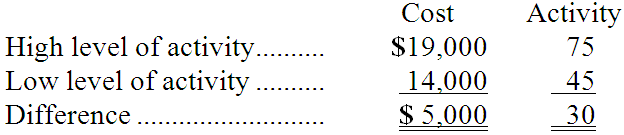 AACSB: Analytic
AICPA BB: Critical Thinking
AICPA FN: Measurement
Blooms: Apply
Learning Objective: 02-04 Analyze a mixed cost using a scattergraph plot and the high-low method.
Learning Objective: 02-08 (Appendix 2A) Analyze a mixed cost using a scattergraph plot and the least-squares regression method.
Level: 3 Hard
 21.Galarneau Inc. maintains a call center to take orders, answer questions, and handle complaints. The costs of the call center for a number of recent months are listed below:

  

Management believes that the cost of the call center is a mixed cost that depends on the number of calls taken.

Required:

Estimate the variable cost per call and fixed cost per month using the least-squares regression method. 
 
Using Microsoft Excel functions, the solution is:
Variable cost per call = Slope = $5.74
Fixed cost per month = Intercept = $40,083AACSB: Analytic
AICPA BB: Critical Thinking
AICPA FN: Measurement
Blooms: Apply
Learning Objective: 02-08 (Appendix 2A) Analyze a mixed cost using a scattergraph plot and the least-squares regression method.
Level: 3 Hard
 22.The management of Ferriman Corporation would like to better understand the behavior of the company's warranty costs. Those costs are listed below for a number of recent months:

  

Management believes that warranty cost is a mixed cost that depends on the number of product returns.

Required:

Estimate the variable cost per product return and the fixed cost per month using the least-squares regression method. 
 
The solution using Microsoft Excel functions is:

Variable cost per product return = Slope = $51.08
Fixed cost per month = Intercept = $1,750

The solution using the formulas in the text is:

n = 8
sumX = 247
sumY = $26,620
sumXY = $836,954
sumX^2 = 7,921

b = [n(sumXY) - (sumX)(sumY))]/[n(sumX^2) - (sumX)^2]
= [8($836,954) - (247)($26,620))]/[8(7,921) - (247)^2]
= $51.08
a = [(sumY) - b(sumX)]/n
= [($26,620) - $51.08(247)]/8 = $1,750AACSB: Analytic
AICPA BB: Critical Thinking
AICPA FN: Measurement
Blooms: Apply
Learning Objective: 02-08 (Appendix 2A) Analyze a mixed cost using a scattergraph plot and the least-squares regression method.
Level: 3 Hard
 